Hemington, Hardington 
& Foxcote Parish CouncilChairman: Mark Corney 01373 834820 mark.corney@hemington-pc.org			          Clerk: Jen Gregory 07912177288  clerk.hemingtonpc@gmail.com M I N U T E SOf Hemington, Hardington & Foxcote Parish CouncilHeld on Wednesday 12th October 2022 7.30pm at Hemington School Present:	Chair T Hucker  Cllrs Green, M Hanley, M FrancisAlso Present:	District Cllr A Berkshire, J Gregory Proper Officer plus 2 members of the public		Public Participation Nothing raised from the public.10/22.23 001	Apologies for absenceCllr Corney had given apologies for a prior engagement and Cllr Curtis had a family matter to attend and also gave apologiesResolved;  Apologies noted and in the circumstances absence authorised.10/22.23 002	Declarations of InterestMembers were asked to advise any Declarations of interest in today’s agenda items or any pecuniary interests in line with Councils’ Code of Conduct.		Resolved: It was noted that no declarations, pecuniary or otherwise were received.10/22.23 003	Minutes of the Previous Meeting	To receive the minutes of the meeting held 10th August 2022   Resolved: Minutes of the previous meeting was signed by the Chairman as a correct record in the presence of the Proper Officer and meeting attendees.10/22.23 004	ReportsTo receive the District Councillors ReportCllr Berkshire that a Unitary CEO was now in post.There was a grant scheme for the public available via Somerset Energy Saver to help with energy costs which would be useful to go on the website.  Clerk to be furnished with details.Some discussion was had regarding the LCN’s, their format and options available to the Council.  It was noted that the consultation period ended Sunday but an extension was awaited.Somerset Economic Development was considering “innovation sites” the first at Junction 23 in Bridgwater covering 616 acres with 750 houses and possible commuter rail link! There was a tree strategy available which would give more weight to where trees currently are in planning matters.  This would mean mapping existing trees. Chairman’s reportWith Cllr Corney not in attendance the meeting Chair gave an overview of his written report which expressed his delight at ASW being recognised by Avon & Somerset Constabulary and as a result would hopefully move on any traffic calming plans we have.  MH reported that the highest speed recorded was a daytime speed of 60mphHis second topic was the dismay at the non response by Sara Davis at Traffic, despite attempts from the Clerk and County Councillor to assert some response nothing had been forthcoming. He stated that he felt the matter needed further discussion with options for escalation.  He requested this be placed as an agenda item for November 10/22.23 005  	Planning Applications for ConsiderationThe following had been considered by Council via online discussion as there was no meeting because of the national period of mourning and the need to comply with time constraints:Erection of detached single storey annex, following demolition of existing outbuilding.Fair View House Terry Hill To Green Street Hemington Frome Somerset BA3 5UNApplication No. 2022/1371/HSE Resolved:  it was agreed to support this applicationErection of 1no. dwellinghouseLand At 373747 154405 High Street Faulkland Frome SomersetApplication Number: 2022/1714/FULResolved:  it was agreed to recommend refusal of this application.10/22.23 006	Play AreaThe Clerk advised that Hemington School had been helpful in arranging a survey of the children and what they would like to see. Thanks expressed to the children and staff for arranging.  The clerk picked up the completed questionnaires this evening and would analyse the results for circulation.  Actions: Clerk to analyse completed questionnaire and circulateThe Chair questioned whether the septic tank lid had been fitted at the Recreation ground. Action:  To ascertain update from Cllr Curtis10/22.23 007   	Finances		The following payment schedule was agreed: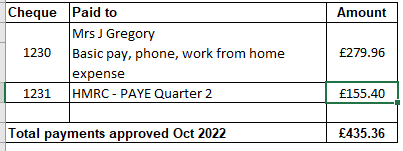 		Resolved:  Payment schedule agreed Balance on Accounts as at 31.08.22 £21271.30 – the Statement had not been received for September.  The Clerk would be going into Branch for an appointment with staff as this was not satisfactory.  There was also issues in not receiving online banking log on information despite applying some weeks ago which would be addressed at the meeting.10/22.23 008	Traffic/Highways/otherASW and Traffic had been covered previously.  There was further discussion on white lining in the village  with Pilton given as an example for a similar scheme, Cllr Hucker to provide photos and also discussion of the road being an ambulance route, chicane options and traffic calming scheme in Norton St Phillip.   The Clerk stated that she would give a further email to Sara Davis in the hope of a response and if not the Council can decide a course of action in November.With regard to Lavender close there had been no further feedback and nothing correspondence wise from the Developer. 10/22.23 009	CorrespondenceMDC were offering free car parking in their car parks in the lead up to Christmas from Sat 17th December to Sat 24 December car parking restrictions however apply.  This would be added to the website. LCN had been covered previously but it felt that the preference at this time was a rural LCN however noting this was a consultation period with no commitment. The Clerk had diarised a review of the post office from a meeting in the Spring.  Consideration needed to be given regarding its usage and whether it was worth it and mindful of escalating costs for the Hall.   Cllr Berkshire would try and obtain some figures from Mells for the next meeting.   10/22.23 010	Information / Items to Raise for consideration at the next meetingASW – the next movePost office - Review of UsageTraffic – update on responsePlay Park – Analysis 10/22.23 011	Any Other Business			Cllr Francis said there had been some fly tipping Lippiatt Hill (by-way and bridleway)			Action:  Clerk to make online report		Cllr Hanley stated that the Trees planted had suffered greatly by the summer drought.  It was decided that a watching brief with the hope that spring would bring on some new life. 10/22.23.012	Date of next MeetingThe next meeting would be held on the 9th November at Faulkland Village Hall. 10/22.23 013	Close		The Chairman thanked all those present for their time and contribution.Meeting closed at 8.15pmA signed copy of the minutes can be viewed by arrangement via the Parish Clerk and on its website. 